Os (as) Coordenadores (as) de Polo do Programa Ensinar – Formação de Professores deverão gerenciar os cursos nos polos, administrando as atividades acadêmicas, socializando todas as informações necessárias ao desenvolvimento das ações junto ao corpo docente e discente, administrando o espaço físico, equipamentos e mobiliários necessários à execução das atividades, mantendo aberto diálogo entre alunos, professores, servidores administradores, coordenações setoriais e coordenação geral do programa.Atribuições dos Coordenadores de poloCoordenar todas as atividades desenvolvidas no polo;Zelar pela manutenção do espaço físico para que as atividades acadêmicas possam transcorrer com tranquilidade (limpeza; equipamentos e mobília, material de expediente, água, etc.);Seguir todas as orientações fornecidas pelas: Coordenação Geral, Direções de Cursos, Coordenação Pedagógica e Coordenação de Projetos; Acompanhar as atividades acadêmicas realizadas no polo. É indispensável à presença do/a Coordenador/a de polo nos finais de semana para o bom desenvolvimento das atividades;Fazer interlocução do polo com a Coordenação Geral do Programa, autoridades locais e entre eles;Prestar esclarecimentos e socializar informações a comunidade acadêmica;Orientar os alunos sobre o conhecimento dos seus direitos e deveres relacionado a Universidade;Orientar os alunos evangélicos (Adventistas) quanto à administração de suas faltas nas disciplinas, observando a legalidade da situação conforme parecer do MEC 1.540/99 e 1.541/99, conforme o estabelecido no art. 5º inciso VIII da Constituição Federal 1988, a Uema no seu Edital nº 11/2021-GR/UEMA estabelecendo procedimentos e normas do processo seletivo simplicado do Programa Ensinar/Formação de Professores, onde está definido que as aulas ocorrerão aos sábados manhã e tarde e aos domingos pela manhã. Desse modo quem fez opção pelo Programa Ensinar/Formação de Professores terá o seu calendário definido para sábado (manhã e tarde) e domingo (manhã).  Controlar a assiduidade e o horário dos professores, bem como o cumprimento da carga horária de sua disciplina;Manter os arquivos do polo organizados e atualizados (programas, fichas de matrículas, correspondências recebidas/expedidas etc.);Controlar o empréstimo de livros do acervo do programa, e deixar disponível para os alunos;Dispensar a devida atenção aos problemas apresentados no polo, pelo corpo docente e discente;Utilizar os instrumentos padronizados, de forma a assegurar agilidade e segurança das informações fornecidas;Ter capacidade para solucionar os problemas pertinentes ao seu polo;Orientar os/as alunos/as quanto à solicitação de Aproveitamento de Disciplina conforme Resolução 1467/2021-CEPE/UEMA.16. Acompanhar a matrícula dos aprovados e as rematrículas, devolvendo as fichas imediatamente ao setor competente;17. Entregar ao professor da disciplina, a solicitação do aluno para realização da 2º chamada até o próximo encontro.18. Estar atento ao horário de atendimento dos cursos e demais. (9h às 17h)19. Ler e interpretar corretamente os e-mails com as orientações repassadas.20. Se houver mudança de endereço do polo comunicar imediatamente à coordenações de curso.21. Professor, aluno, coordenador não podem tratar de acordo, mudança de horário, adiamento de aulas e outros. Devem comunicar solicitação ao coordenador de curso.22. Preencher o formulário sobre o Relatório de aulas do final de semana.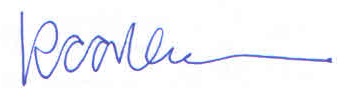 Regina Célia de Castro PereiraCoordenadora Geral do Programa Ensinar/UEMAMat.6977-03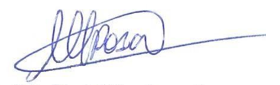 Profa. Marilda de Fátima Lopes RosaCoordenadora Pedagógica do Programa Ensinar/UEMAMat. 6221